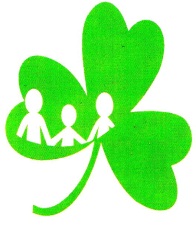 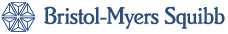 АРХАНГЕЛЬСКАЯ РЕГИОНАЛЬНАЯОБЩЕСТВЕННАЯ БЛАГОТВОРИТЕЛЬНАЯ ОРГАНИЗАЦИЯ                                                                      «ТРИЕДИНСТВО»по социально – психологической поддержке детей и лиц с онкологическими заболеваниямиг. Северодвинск, ул. Тургенева, 12       тел.53 77 49                            Реабилитационный центр «Островок надежды»                                                                                                  E-mail : arobotriedinstvo29@mail.ru                                                                                    Cайт: www. triedinstvo.amrao.ru                                                                                                 Контактное лицо: Чернокрылов Александр Федорович моб.тел.8 952 251 1564 «Пресс Релиз»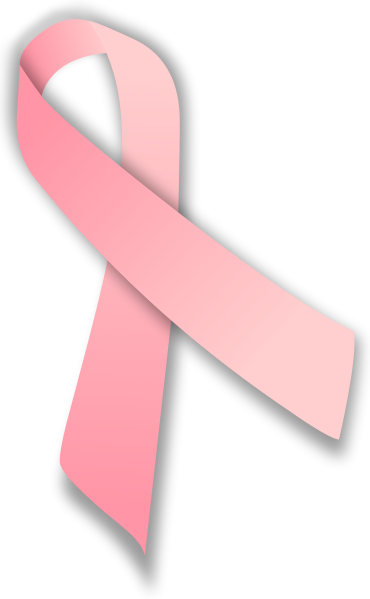 Международный проект по помощи онкологическим больным в г.Северодвинске. «Медицинские сестры и пациенты – вместе против рака».О проведении Международного месячника по профилактике рака молочной железы в городе Северодвинске.  Месяц повышения осведомленности в отношении рака молочной железы Каждый год в октябре в разных странах мира проводится месяц повышения осведомленности в отношении рака молочной железы с целью привлечения внимания и поддержки к обеспечению осведомленности, раннего выявления и лечения, а также оказания паллиативной помощи при этой болезни. Символом месячника является розовая ленточка и вообще розовый цвет.Ежегодно происходит около 1,38 миллиона новых случаев заболевания и 458 000 случаев смерти от рака молочной железы (МАИР, Globocan, 2008 г.). По данным статистики каждая восьмая женщина заболевает раком груди на протяжении своей жизни. На сегодняшний день рак молочной железы является самым распространенным видом рака среди женщин во всем мире. В настоящее время нет достаточных данных о причинах развития рака молочной железы, поэтому раннее выявление этой болезни остается краеугольным камнем борьбы с раком молочной железы. При раннем выявлении рака молочной железы и при наличии надлежащей диагностики и надлежащего лечения рак молочной железы излечивается в 94% случаев. Однако при позднем выявлении лечение часто бывает неэффективным. В Северодвинске рак молочной железы занимает первое место по  количеству среди всех онкологических заболеваний.Повышение уровня осведомленности о риске развития рака груди это ответственность не только медиков. Каждая женщина должна знать цифровой показатель риска возникновения рака груди,  также как  и свои показатели артериального давления, холестерина и индекс массы тела и регулярно проходить профилактические осмотры.Однако даже в США  до 90% женщин неправильно оценивают свой риск в отношении возникновения рака груди. Для того чтобы оценить его достаточно зайти на сайт http://www.eurofemme.ru/toolbox/breast.php    и ответить на несложные вопросы, что займет не больше минуты времени.Анонимные анкеты с тестом на определение риска можно будет получить в поликлиниках, и  у наших партнеров, их вы узнаете по постерам с розовой ленточкой, в офисе АРОБО «Триединство» на Тургенева 12. Исследования показали, какие факторы снижают риск развития рака груди.Для молодых женщин со средним уровнем риска это - прежде всего не затягивать с рождением ребенка, кормление грудью минимум 6 месяцев и контролирование веса тела.Какие мероприятия запланированы в Северодвинске?В знак солидарности и понимания проблемы мы предлагаем прикрепить розовую ленточку к вашей одежде или разместить на рабочем месте листовку с ее изображением.На протяжении месяца проводятся дополнительные приемы для женщинв поликлиниках городаПоликлиника № 3, Морской,49 5 октября 2013г.; 12 октября 2013г.; 19 октября 2013г.; 27 октября 2013гс 9.00 до 13.00Вы сможете пройти: обследование (маммолог, гинеколог), - по показаниям маммографию, обучение по профилактике молочной железы в школе здоровья.Поликлиника № 2 «Ягры», Дзержинского,12 12 октября 2013г.с 9.00 до 15.00 Вы сможете пройти: обследование (маммолог, гинеколог), - по показаниям УЗИ молочных желез, обучение по профилактике молочной железы в школе здоровья.ЦМСЧ № 58 ФМБА России Архангельское шоссе,70 5 октября 2013 г.с 09.00 – 13.30Приглашает для осмотра молочных желёз к врачу-гинекологу  Мишуковой Анне Анатольевне (кабинет № 250)В штатном режиме работает женская консультация Ломоносова,54 Ежедневно, в т.ч. субботу и воскресенье (по записи), Вы сможете пройти: обследование (маммолог, акушер-гинеколог), - по показаниям маммографию13 октября проводятся следующие публичные мероприятия12.30 ЦКиОМ , малый зал, 3этаж. Мастер класс по профилактике для всех желающих13-20 Начало марша пробега от ЦКиома до Цума с участием клуба  «Скандинавская ходьба» . Раздача розовых шариков 13.50 Сбор участников марша у  ЦУМа. Раздача розовых шариков 14 -14.30 концерт в фойе ЦУМа. Между номерами краткая информация о месячнике, партнерах, мероприятиях . Раздача информационных  материалов  в фойе и на этажах.Профилактическая работа будет проводиться на протяжении всего года:В  школах города для старшеклассников будут проведены уроки здоровья.На базе АРОБО «Триединство» будут проводится занятия по обучению приемам самоконтроля за молочной желез ой. Запись по  тел. 53 77 49. Можно заказать проведение выездных занятий в трудовых коллективах.День открытых дверей. 15октября в Реабилитационном центре «Островок надежды» по адресу ул. Тургенева д.12С 10 до 19часов  будет проводится День открытых дверей. Все желающие могут получить информационные материалы, посмотреть документальный фильм, задать интересующий вопрос или обратиться с предложением.Партнером по проведению месячника является проект «Белая Роза» г.Архангельск. Там тоже проводится мероприятия по профилактике рака молочной железы.      Кроме того продолжает свою работу Всероссийская бесплатная горячая линия Avon «Вместе против рака груди» . Позвонив по бесплатному телефону  8 800 200 70 07 (бесплатно для всех регионов России)  Вы получите квалифицированную консультацию специалистов! На горячей линии работают врачи – онкологи, маммологи, а также психологи ведущих московских клиник. Специалисты ответят на все вопросы, которые Вы не можете или боитесь задать своему врачу. Они предоставят Вам квалифицированную консультацию о методах самообследования и профилактики заболеваний груди, о специальном лечебном белье, о действии различных препаратов и современных методах лечения.